Program szkolenia dostępny jest na Platformie Szkoleniowej KSSiP pod adresem:http://szkolenia.kssip.gov.pl/login/ oraz na stronie internetowej KSSiP pod adresem: www.kssip.gov.plZaświadczenie potwierdzające udział w szkoleniu 
generowane jest za pośrednictwem Platformy Szkoleniowej KSSiP. 
Warunkiem uzyskania zaświadczenia jest obecność na szkoleniu oraz uzupełnienie 
znajdującej się na Platformie Szkoleniowej anonimowej ankiety ewaluacyjnej
 (znajdującej się pod programem szkolenia) dostępnej w okresie 30 dni po zakończeniu szkolenia.Po uzupełnieniu ankiety zaświadczenie można pobrać i wydrukować z zakładki 
„moje zaświadczenia”.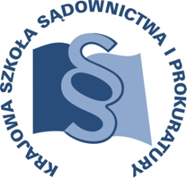 OSU-II.401.9.2019OSU-II.401.9.201911 stycznia 2019 r. 11 stycznia 2019 r. P R O G R A M SZKOLENIAP R O G R A M SZKOLENIAP R O G R A M SZKOLENIAP R O G R A M SZKOLENIA„MATERIAŁY NIEJAWNE W POSTĘPOWANIU KARNYM”„MATERIAŁY NIEJAWNE W POSTĘPOWANIU KARNYM”„MATERIAŁY NIEJAWNE W POSTĘPOWANIU KARNYM”„MATERIAŁY NIEJAWNE W POSTĘPOWANIU KARNYM”sędziowie i asesorzy orzekających w sprawach karnych, prokuratorzy i asesorzy prokuraturysędziowie i asesorzy orzekających w sprawach karnych, prokuratorzy i asesorzy prokuraturysędziowie i asesorzy orzekających w sprawach karnych, prokuratorzy i asesorzy prokuraturyADRESACI SZKOLENIAsędziowie i asesorzy orzekających w sprawach karnych, prokuratorzy i asesorzy prokuraturysędziowie i asesorzy orzekających w sprawach karnych, prokuratorzy i asesorzy prokuraturysędziowie i asesorzy orzekających w sprawach karnych, prokuratorzy i asesorzy prokuraturysędziowie i asesorzy orzekających w sprawach karnych, prokuratorzy i asesorzy prokuraturysędziowie i asesorzy orzekających w sprawach karnych, prokuratorzy i asesorzy prokuraturysędziowie i asesorzy orzekających w sprawach karnych, prokuratorzy i asesorzy prokuraturyNUMER SZKOLENIAK3/B/19K3/B/19K3/B/19DATA3-5 kwietnia 2019 r.3-5 kwietnia 2019 r.3-5 kwietnia 2019 r.ZajęciaKrajowa Szkoła Sądownictwa i Prokuraturyul. Krakowskie Przedmieście 62, 20-076 LublinZakwaterowanieLublin, bliższe informacje o hotelu zostaną podane w terminie późniejszymZajęciaKrajowa Szkoła Sądownictwa i Prokuraturyul. Krakowskie Przedmieście 62, 20-076 LublinZakwaterowanieLublin, bliższe informacje o hotelu zostaną podane w terminie późniejszymZajęciaKrajowa Szkoła Sądownictwa i Prokuraturyul. Krakowskie Przedmieście 62, 20-076 LublinZakwaterowanieLublin, bliższe informacje o hotelu zostaną podane w terminie późniejszymMIEJSCEZajęciaKrajowa Szkoła Sądownictwa i Prokuraturyul. Krakowskie Przedmieście 62, 20-076 LublinZakwaterowanieLublin, bliższe informacje o hotelu zostaną podane w terminie późniejszymZajęciaKrajowa Szkoła Sądownictwa i Prokuraturyul. Krakowskie Przedmieście 62, 20-076 LublinZakwaterowanieLublin, bliższe informacje o hotelu zostaną podane w terminie późniejszymZajęciaKrajowa Szkoła Sądownictwa i Prokuraturyul. Krakowskie Przedmieście 62, 20-076 LublinZakwaterowanieLublin, bliższe informacje o hotelu zostaną podane w terminie późniejszymZajęciaKrajowa Szkoła Sądownictwa i Prokuraturyul. Krakowskie Przedmieście 62, 20-076 LublinZakwaterowanieLublin, bliższe informacje o hotelu zostaną podane w terminie późniejszymZajęciaKrajowa Szkoła Sądownictwa i Prokuraturyul. Krakowskie Przedmieście 62, 20-076 LublinZakwaterowanieLublin, bliższe informacje o hotelu zostaną podane w terminie późniejszymZajęciaKrajowa Szkoła Sądownictwa i Prokuraturyul. Krakowskie Przedmieście 62, 20-076 LublinZakwaterowanieLublin, bliższe informacje o hotelu zostaną podane w terminie późniejszymKrajowa Szkoła Sądownictwa i Prokuratury OSUiWMKrakowskie Przedmieście 62, 20 - 076 Lublin 81 440 87 10Krajowa Szkoła Sądownictwa i Prokuratury OSUiWMKrakowskie Przedmieście 62, 20 - 076 Lublin 81 440 87 10Krajowa Szkoła Sądownictwa i Prokuratury OSUiWMKrakowskie Przedmieście 62, 20 - 076 Lublin 81 440 87 10ORGANIZATORKrajowa Szkoła Sądownictwa i Prokuratury OSUiWMKrakowskie Przedmieście 62, 20 - 076 Lublin 81 440 87 10Krajowa Szkoła Sądownictwa i Prokuratury OSUiWMKrakowskie Przedmieście 62, 20 - 076 Lublin 81 440 87 10Krajowa Szkoła Sądownictwa i Prokuratury OSUiWMKrakowskie Przedmieście 62, 20 - 076 Lublin 81 440 87 10Krajowa Szkoła Sądownictwa i Prokuratury OSUiWMKrakowskie Przedmieście 62, 20 - 076 Lublin 81 440 87 10Krajowa Szkoła Sądownictwa i Prokuratury OSUiWMKrakowskie Przedmieście 62, 20 - 076 Lublin 81 440 87 10Krajowa Szkoła Sądownictwa i Prokuratury OSUiWMKrakowskie Przedmieście 62, 20 - 076 Lublin 81 440 87 10Janusz Koneckij.konecki@kssip.gov.pl    81 458 37 58Janusz Koneckij.konecki@kssip.gov.pl    81 458 37 58Janusz Koneckij.konecki@kssip.gov.pl    81 458 37 58KOORDYNATOR MERYTORYCZNYJanusz Koneckij.konecki@kssip.gov.pl    81 458 37 58Janusz Koneckij.konecki@kssip.gov.pl    81 458 37 58Janusz Koneckij.konecki@kssip.gov.pl    81 458 37 58Janusz Koneckij.konecki@kssip.gov.pl    81 458 37 58Janusz Koneckij.konecki@kssip.gov.pl    81 458 37 58Janusz Koneckij.konecki@kssip.gov.pl    81 458 37 58Monika Wolińskam.wolinska@kssip.gov.pl    81 458 37 49Monika Wolińskam.wolinska@kssip.gov.pl    81 458 37 49Monika Wolińskam.wolinska@kssip.gov.pl    81 458 37 49KOORDYNATOR ORGANIZACYJNYMonika Wolińskam.wolinska@kssip.gov.pl    81 458 37 49Monika Wolińskam.wolinska@kssip.gov.pl    81 458 37 49Monika Wolińskam.wolinska@kssip.gov.pl    81 458 37 49Monika Wolińskam.wolinska@kssip.gov.pl    81 458 37 49Monika Wolińskam.wolinska@kssip.gov.pl    81 458 37 49Monika Wolińskam.wolinska@kssip.gov.pl    81 458 37 49WYKŁADOWCYPaweł Urbaniaksędzia Sądu Okręgowego w Łodzi orzekający w sprawach karnych w I instancji, a w Sądzie Apelacyjnym w Łodzi w sprawach karnych w II instancji.sędzia Sądu Okręgowego w Łodzi orzekający w sprawach karnych w I instancji, a w Sądzie Apelacyjnym w Łodzi w sprawach karnych w II instancji.sędzia Sądu Okręgowego w Łodzi orzekający w sprawach karnych w I instancji, a w Sądzie Apelacyjnym w Łodzi w sprawach karnych w II instancji.Tomasz Koziołprokurator Prokuratury Okręgowej we Wrocławiu delegowany do Prokuratury Krajowej Wydziału Spraw Wewnętrznych.prokurator Prokuratury Okręgowej we Wrocławiu delegowany do Prokuratury Krajowej Wydziału Spraw Wewnętrznych.prokurator Prokuratury Okręgowej we Wrocławiu delegowany do Prokuratury Krajowej Wydziału Spraw Wewnętrznych.Grzegorz Gordonkierownik kancelarii tajnej w Sądzie Okręgowym w Warszawie, długoletni urzędnik administracji sądowej posiadający szeroką praktykę w wymiarze sprawiedliwości z zakresu pionu karnego, zamówień publicznych, postępowania międzynarodowego.kierownik kancelarii tajnej w Sądzie Okręgowym w Warszawie, długoletni urzędnik administracji sądowej posiadający szeroką praktykę w wymiarze sprawiedliwości z zakresu pionu karnego, zamówień publicznych, postępowania międzynarodowego.kierownik kancelarii tajnej w Sądzie Okręgowym w Warszawie, długoletni urzędnik administracji sądowej posiadający szeroką praktykę w wymiarze sprawiedliwości z zakresu pionu karnego, zamówień publicznych, postępowania międzynarodowego.Zajęcia prowadzone będą w formie seminarium i warsztatów.Zajęcia prowadzone będą w formie seminarium i warsztatów.Zajęcia prowadzone będą w formie seminarium i warsztatów.PROGRAM SZCZEGÓŁOWYPROGRAM SZCZEGÓŁOWYŚRODA3 kwietnia 2019 r.od godz. 12.00zakwaterowanie uczestników w hotelu 14.00 – 15.00lunch w KSSiP15.00 – 16.30Rodzaje informacji niejawnych. Przesłanki i tryb nadawania klauzul tajności.Tryb i warunki znoszenia klauzul tajności.Obieg dokumentacji zawierającej informacje niejawne - organizacja i działanie kancelarii tajnej.Prowadzenie – Grzegorz Gordon16.30 – 16.45 przerwa16.45 – 18.15Rodzaje informacji niejawnych… – ciąg dalszy zajęć. Prowadzenie – Grzegorz Gordon18.30 kolacja w hoteluCZWARTEK4 kwietnia 2019 r.8.00 – 9.00 śniadanie w hotelu9.00 – 10.30Grupa A – sędziowie i asesorzy sądowiDokumenty i przedmioty, na które rozciąga się obowiązek zachowania w tajemnicy informacji niejawnych – wprowadzenie do zagadnień procesowych.Prowadzenie – Paweł UrbaniakGrupa B – prokuratorzy i asesorzy prokuraturyDokumenty i przedmioty, na które rozciąga się obowiązek zachowania w tajemnicy informacji niejawnych. Powoływanie się na informacje opatrzone klauzulą tajności w pismach procesowych w postępowaniu przygotowawczym. Dokumentowanie czynności procesowych o charakterze niejawnym. Znoszenie klauzul z materiałów opatrzonych klauzulą tajności – zagadnienia procesowe. Kontrola i utrwalanie rozmów telefonicznych - procedowanie i wykorzystanie uzyskanych materiałów z tak zwanego „podsłuchu procesowego”.Prowadzenie – Tomasz Kozioł10.30 – 10.45 przerwa10.45 – 12.15 Grupa A – sędziowie i asesorzy sądowiPrzygotowanie i przeprowadzenie posiedzenia sądowego z wykorzystaniem materiałów niejawnych.Prowadzenie – Paweł UrbaniakGrupa B – prokuratorzy i asesorzy prokuraturyCzynności operacyjne rozpoznawcze wskazane w ustawach  kompetencyjnych, ich podział, zasady dokumentowania i procedura udostępniania uzyskanych materiałów na potrzeby  postępowania karnego.Prowadzenie – Tomasz Kozioł12.15 – 13.00lunch w KSSiP13.00 – 14.30Grupa A – sędziowie i asesorzy sądowiPrzygotowanie i przeprowadzenie posiedzenia sądowego z  wykorzystaniem materiałów niejawnych - ciąg dalszy zajęć.Prowadzenie – Paweł UrbaniakGrupa B – prokuratorzy i asesorzy prokuraturyZnaczenie czynności operacyjno-rozpoznawczych dla procesu karnego, ich zakres oraz możliwość praktycznego wykorzystania w świetle praktyki orzeczniczej krajowej i międzynarodowej. Problematyka orzecznicza związana  z praktycznym stosowaniem regulacji wskazanej w art. 168b kpk.Prowadzenie – Tomasz Kozioł14.30 – 14.45 przerwa14.45 – 16.15Grupa A – sędziowie i asesorzy sądowiOdpowiedzialność karna za ujawnienie informacji niejawnych.Prowadzenie – Paweł UrbaniakGrupa B – prokuratorzy i asesorzy prokuraturyOdpowiedzialność karna za ujawnienie informacji niejawnych.Prowadzenie – Tomasz Kozioł18.30kolacja w hoteluPIĄTEK5 kwietnia 2019 r.7.00 – 8.00śniadanie w hotelu8.30 – 10.00Wykorzystanie materiałów niejawnych w postępowaniu sądowym – wybrane zagadnienia (udostępnianie stronom materiałów niejawnych, postępowanie z pismami procesowymi, treść orzeczeń i uzasadnień).Prowadzenie – Paweł Urbaniak10.00 – 10.15przerwa10.15 – 11.45Wykorzystywanie materiałów niejawnych w postępowaniu sądowym udostępnianie stronom materiałów niejawnych, postępowanie z pismami procesowymi, treść orzeczeń i uzasadnień) – ciąg dalszy zajęć. Prowadzenie – Paweł Urbaniak11.45 – 12.30lunch w KSSiP